Жалпы білім беретін №8 орта мектебінің 9-10 сыныптар арасындағы «Мамандықтың маңызы» үгіт насхат байқауының ақпарыЖалпы білім беретін№8 орта мектебінде 26.01.2018 ж алдағы уақытта ҚазақстанЭкономикасы мен еңбек нарығында қажет кәсіпті таңдаудағы оқушылардың шығармашылық ізденісін арттыру мақсатында 9-10 сыныптар арасында  «Мамандықтың маңызы» үгіт насхат байқауы өтті. Байқау барысында оқушылар әр мамандықтың қыр-сырын ашып өз өнерлерін көрсетті. Байқау тартымды да тартысты өтті. Әділқазылар шешімі бойынша І орын 10А,ІІ орын 9Б,9А,ІІІ орынмен 9Ә сынып оқушылары марапатталды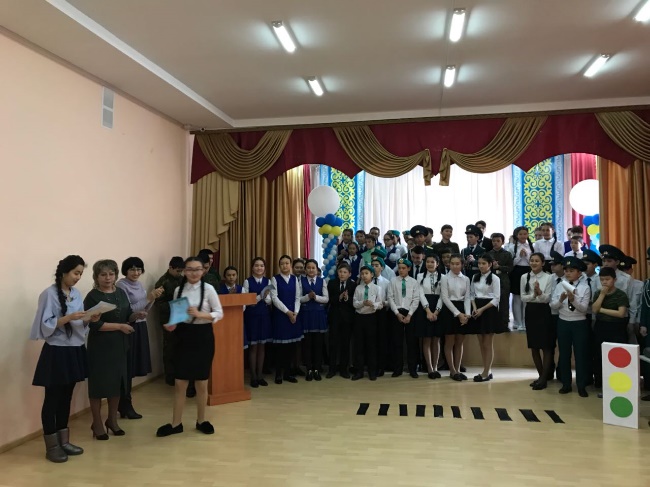 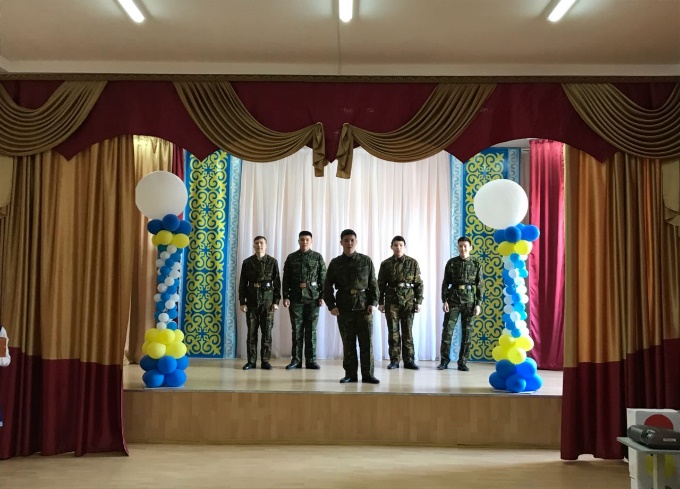 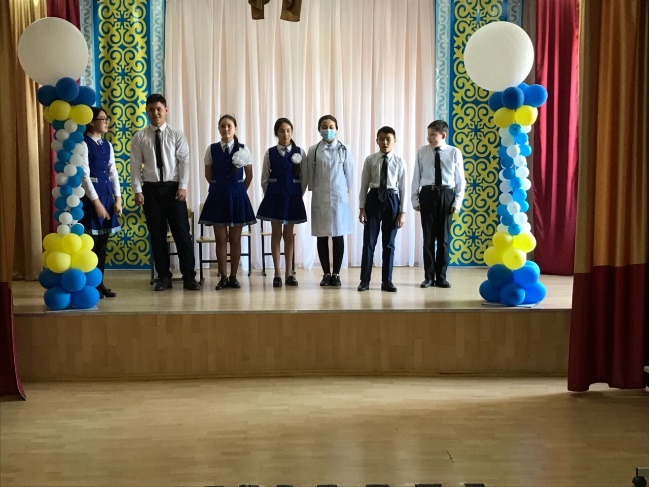 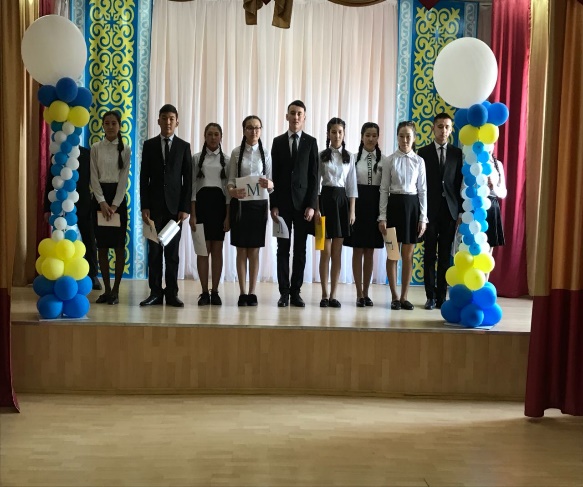 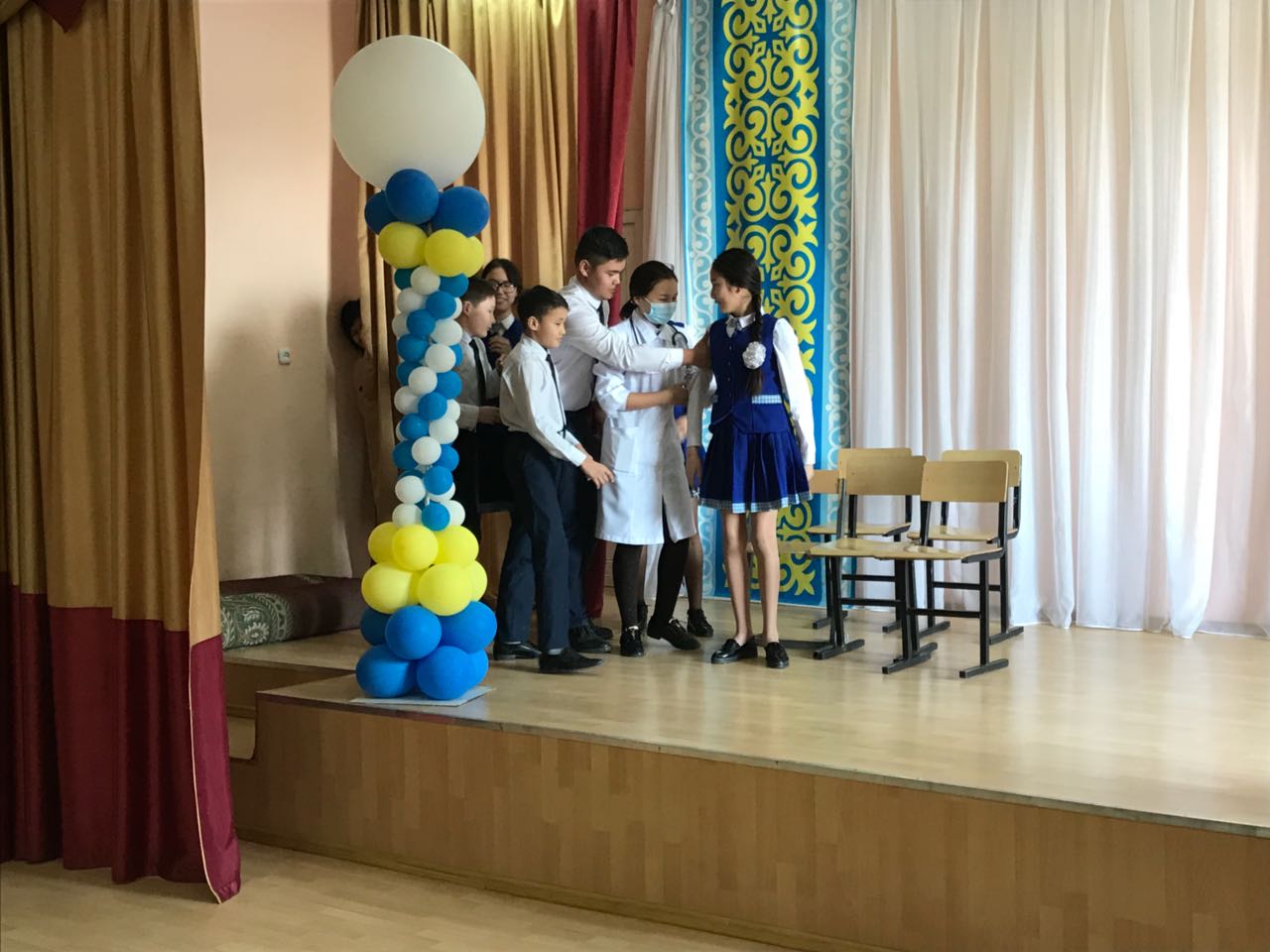 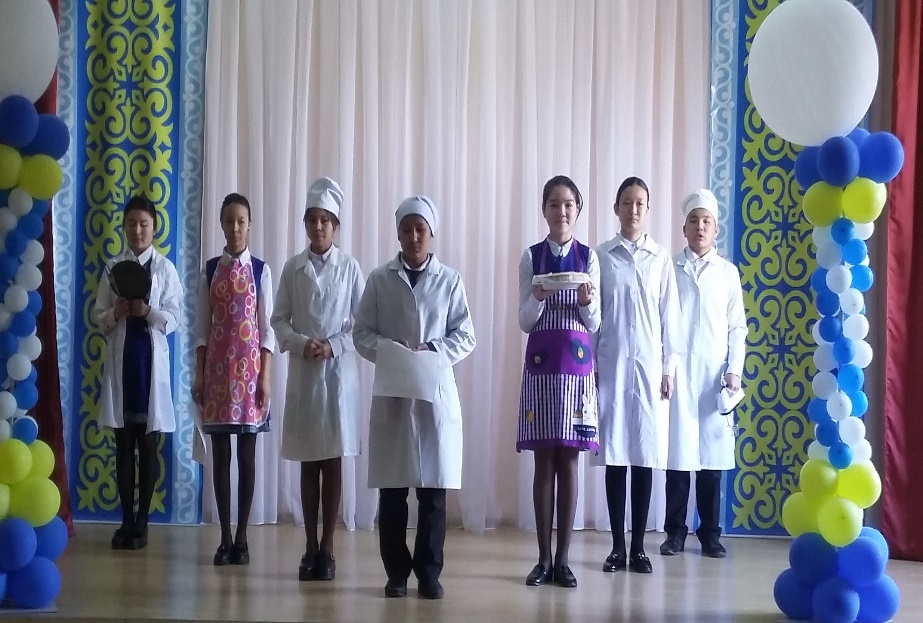 